King Saud University 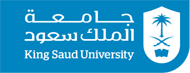 College of Nursing 1st semester AY 1439 – 1440 NURS 424 APPLIED PHARMACOLOGYFormat of Group Presentation on Nursing ProcessI – Create a Clinical  Scenario  on Pharmacotherapeutics  based on the chosen System II – Nursing Process (based on the Scenario )AssessmentSubjective ObjectivePlanning (Specific, Measurable, Attainable, Time Bound)Implementation (Prioritize Intervention) Rationale of ach InterventionExpected Outcome